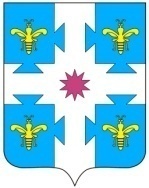 О выявлении правообладателя ранееучтенного объекта недвижимостиВ соответствии со статьей 69.1 Федерального закона от 13.07.2015 №218-ФЗ «О государственной регистрации недвижимости», администрация Козловского муниципального округа Чувашской Республики  п о с т а н о в л я е т:1. В отношении здания с кадастровым номером: 21:12:000000:3599,  расположенного по адресу: Чувашская Республика, Козловский район, д.Можары, ул.Школьная, д.34, площадью 17,3 кв.м. в качестве его правообладателя, владеющим данным объектом недвижимости на праве собственности, выявлен Чукмаков Андрей Николаевич 20.12.1982 года рождения, место рождения:г.Чебоксары Чувашской Республики, паспорт гражданина Российской Федерации серия ** ** номер ****** выдан Отделом внутренних дел Козловского района Чувашской Республики **.**.20**, СНИЛС ***-***-*** **.  2. Право собственности Чукмакова Андрея Николаевича на здание, указанное в пункте1 настоящего постановления, подтверждается Распоряжением Главы Карамышевской сельской администрации Козловского района ЧР «О закреплении земельного участка» от 09.06.1994 №63.3. Сектору земельных и имущественных отношений администрации Козловского муниципального округа Чувашской Республики направить в орган регистрации прав заявление о внесении в Единый государственный реестр недвижимости сведений о выявлении правообладателя ранее учтенного объекта недвижимости в течение 5 рабочих дней со дня принятия настоящего постановления.4. Настоящее постановление вступает в силу со дня его подписания.5. Контроль за исполнением настоящего постановления возложить на сектор земельных и имущественных отношений администрации Козловского муниципального округа Чувашской Республики.ГлаваКозловского муниципального округа Чувашской Республики                                                                               А.Н. ЛюдковЧĂваш РеспубликиКуславкка МУНИЦИПАЛЛА ОКРУГĔНАдминистрацийĔЙЫШĂНУЧувашская республикаАДМИНИСТРАЦИЯКозловского муниципального округаПОСТАНОВЛЕНИЕ___.____.2024_____ №___.___.2024  № ____Куславкка хулиг. Козловка